Scheda identificativa del cane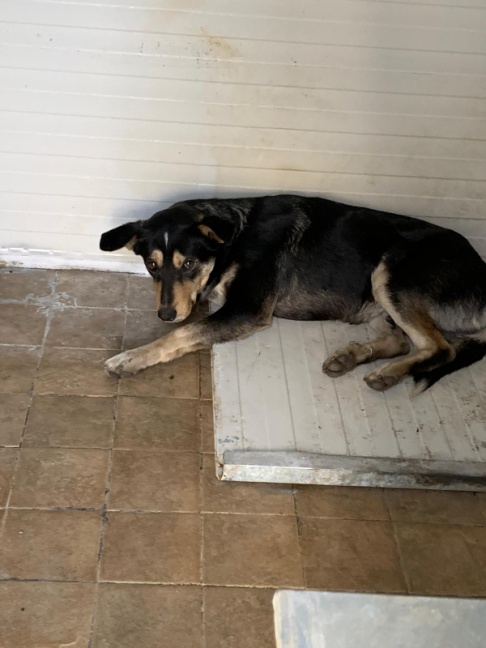 N. prog. del registro carico e scarico2716Microchip n. 380260044151497NomeSNRazzaMeticcioSessoMColore del mantoNERO FOCATODATA DI NASCITA01/06/2018ProvenienzaBRONTEData ingresso in canile29/01/2020Data uscita dal canileMotivo dell'uscita dal canilePosizionato nel box n.(6Q)Note: